Strefa gier wielkoformatowych to miejsce, gdzie można zagrać w różne gry edukacyjne i ruchowo-rozwojowe. W strefie gier XXL znajdują się zarówno gry o konkretnej tematyce np. bezpieczeństwa, ekologii, zdrowia i higieny, polskiej przyrody jak również klasyczne gry korytarzowe i podwórkowe. Strefa gier to miejsce  edukacji i rozrywki, gdzie dzieci mogą się bawić i uczyć jednoczenie, skacząc po mega wielkich grach planszowych. Strefy edukacyjnych gier XXL to przede wszystkim edu zabawa i rozrywka dla dzieci i rodzin.   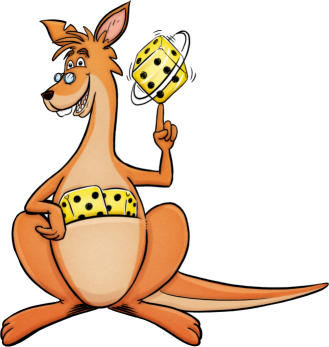 > STREFA GIER EDUKACYJNYCH - lista gier XXL do wyboru w linkuNapisz tu nazwy wybranych gier tematycznych do strefy: ……………………………………………………………………………………………………………………………….……………….……………………………………………………………………………………………………………………………….……………….……………………………………………………………………………………………………………………………….……………….Dane zmawiającego / płatnika / do faktury*:nazwa*: ………………………………………………………………………………………………………………………………….imię*: ……………………………………………………………………………………………………………………………………..nazwisko*: ……………………………………………………………………………………………………………………………..adres*: ……………………………………………………………………………………………………………………………………NIP*: ………….…………………………………………………………………………………………………………………………..nr telefonu*: …………………………………………………………………………………………………………………………..email*: ……………………………………………………………………………………………………………………………………> Przeczytaj artykuł: STREFA EDU GIER XXL do nauki, zabawy i skakania Informacje wydarzenia:nazwa*: ………………………………………………………………………………………………………………………………….adres*: ……………………………………………………………………………………………………………………………………nr telefonu osoby odpowiedzialnej*: ……………………………………………………………………………………..email*: ……………………………………………………………………………………………………………………………………tematyka / profil wydarzenia*: ………………………………………………………………………………………………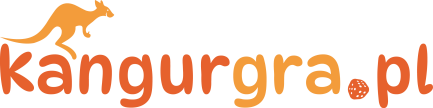 Dane firmowe: PHU Krzysztof Czachuraul Warszawka 25, Michałowice, 32-091NIP: 5130038274mBank nr rachunku:89 1140 2004 0000 3902 8347 5485Jak wygląda strefa edu gier XXL?Najpierw proszę złożyć zamówienie na strefę gier XXL na maila: kangurgra@gmail.com, najlepiej w formie formularza jak powyżej, który zwiera wszystkie istotne informacje. We skazanym terminie i miejscu około godziny wcześniej przyjeżdżamy w formie wesołej ekipy animatorów z grami i wyposażeniem.Rozkładamy strefę edu gier XXL w odpowiednim, bezpiecznym, wskazanym miejscu. Następnie animatorzy prowadzą edukacyjne gry i zabawy dla dzieci oraz zapraszają wszystkich do familijnej rozgrywki na giga grach planszowych. Króluje tu dobra atmosfera, śmiech i radość wspólnego grania. Dzieci i rodzice dobrze spędzają czas na nauce, zdrowej dawce ruchu i super edukacyjnej zabawie. Tu warto się zatrzymać i nacieszyć oczy radością i uśmiechami dzieci oraz rodziców. Proszę zrobić trochę zdjęć do promocji imprezy w na social mediach. Chętnie pomożemy w promocji wydarzenia przez udostępnienie postów i fotek z animacji na strefie edu gier dla dzieci. 
Wystawiamy fakturę.
Super gra i edu zabawa na gig grach do skakania.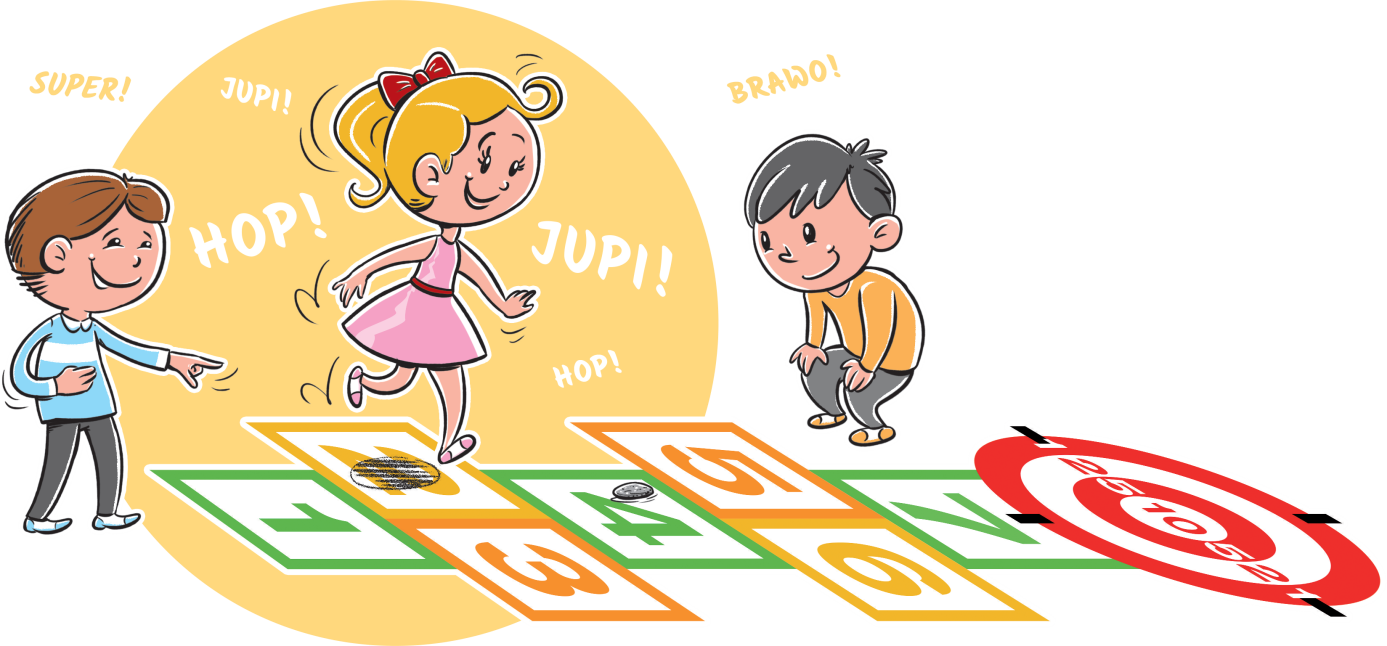 